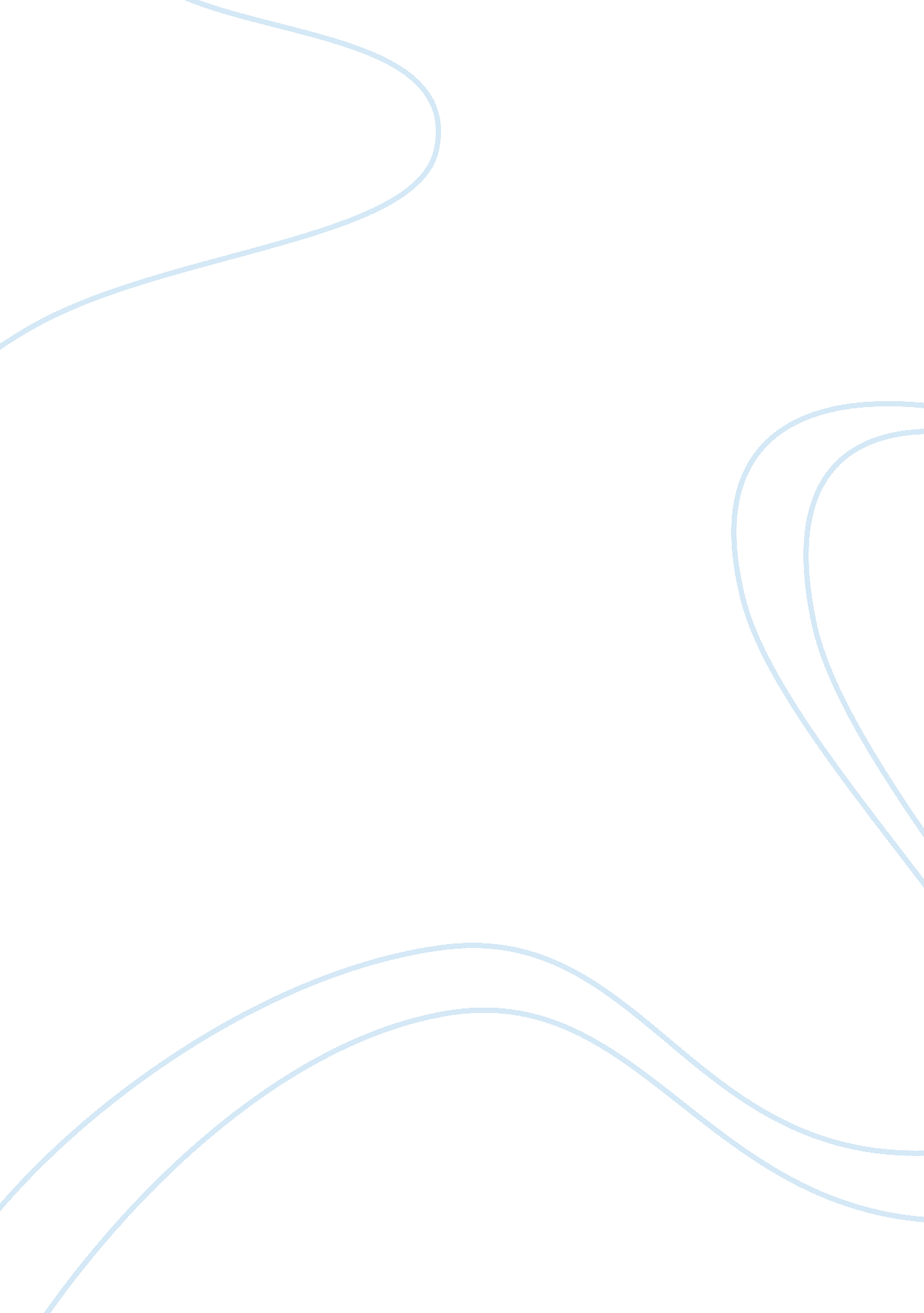 The hunger games analysis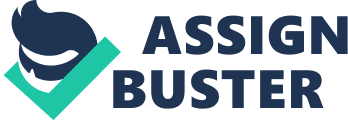 Is Katniss Everdeen a heroic character? Yes she is, although Katniss makes a number of reckless decisions throught “ The hunger Games” she is ultimatley a hero as her rebellious spirit, and her nurturing abilities. I think that katniss everdeen is a hero in her family an during the game. In this essay i will give examples of how Katniss is a hero, and i will compare her to someone in my life that is also a hero. ​The book that i have chosen to read is The Hunger games. I have chosen this book because it caught my attention, to see that people can take someone elses child and let them fight against each other in order for their family to survive in their society. The person that i chose as a hero was Katniss Everdeen. I chose her because in this story she helped a little girl named Rue, from district 11 stay alive for a while, until Marvel from district 1 killed her with a spear. Also Katniss is a hero because she saved Petta a baker’s son, after she thought he was out to kill her with the other districts. katniss is also a hero because when her mother left her and her sister to fend on their own she kept her safe and fed her. But she had a heart and helped them. The person that i am going to compare Katniss to is my mom. I chose her because my mom is a person who will help anybody in need even if she does not know the person as long as she is doing right. I remember my mom taking care of me and my brother while we were sick . Also she is a person that will do anything thing to save her family, just like Katniss when they chose prim to be in the hunger games. This is why i chose my mom as a hero, and when i grow up i am going to follow in her footsteps and be just like her. ​In conclusion, I think that katniss is a hero and she is very helpful and at the same time a rebellious person at times. Also she is the same as my mom helpful, rebellious everything in one. I would really like to meet katniss someday so i can speak to her about her experience in the hunger games and in life. This is why i picked Katniss everdeen and my mom as heroes. 